Date: 		12.12.2023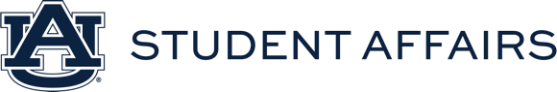 PURPOSE: 	A-Team Meeting ______________________________________________________________________________Welcome – Ice Breaker – What is your favorite holiday tradition?A-Team Meeting Schedule in MSC 2222/2223 – Discuss fall/spring schedule and A-Team Overview (Calendar notices sent by A&SP to A-Team members)Tuesday, August 1st @ 3 PMTuesday, September 19th @ 3 PM Tuesday, October 3rd @ 3 PM Tuesday, November 7th @ 3 PM Tuesday, December 12th @ 3 PM Tuesday, February 6th @ 3 PM Tuesday, March 5th @ 3 PM Tuesday, April 2nd @ 3 PM Tuesday, May 7th @ 3 PM2023-2024 Assessment Moment at Coffee – August – Student AdvocacySeptember – Assessment & Strategic Planning/Greek LifeOctober – Veterans Resource CenterNovember – First Year ExperienceDecember – HousingJanuary – SCPSFebruary – Student Involvement March – Rec & Wellness (Corie)April – Property Management May -June – Campus Dining2023-2024 A-Team Member Presentations:10 min each or less: a short presentation about what is going on in your department.When presenting at A-Team meetings, address any challenges or questions you have and highlight how you use data to inform your decision-making. Note the types of data you collect (headcounts, interactions, usage, types of surveys – homegrown and national and what is asked on these instruments, etc). Share what your annual outcomes are and how you strategically chose them and how you use the findings/results of the data collected. Discuss what tools you use to collect, analyze, and share findings. Students come first and are the major variable for Campus Dining. Campus Dining uses a lot of variables when making decisions: Banner ID, transaction counts, dining location, meal period, gender, Greek Life, class standing, etc. Revenuevision is used to analytics. Data comes from Banner, IR, Tiger Card, Rec & Wellness and Housing. Campus Dining is partnering with Rec & Wellness and Housing to get a comprehensive picture of who the Auburn student is. First outcome was to see if the average dining transaction count by freshman will increase (first time meal plans were based on class level instead of housing status). Campus Dining will know if this is a success if meal plan meal count increases and they will be able to know what groups of students are using the dining center. Second outcome is to determine if there is an increase in awareness regarding FoodU (talks about the sustainability efforts of Campus Dining). FoodU provides students in various classes (marketing, supply chain, etc). Campus Dining hired the Oaks Agency (student run PR agency) to see if students know what FoodU is. Final outcome is to determine if wRatings will improve (Aramark is the dining contractor). Students are asked for their opinions on the dining options. 2022-2023 Annual Reports and 2022-2023 Effectiveness ReportsDue July 1Effectiveness Reports completions extended until Monday, October 16 COB—please ensure reports are completedNext step- Peer Review process Each A-team member will score 2-3 department reports and provide feedback.Each review should take between 30 minutes to 2 hours, depending on your comfort level with conducting a peer review.Each department will have two weeks to incorporate feedback.Peer review and scoring via Baseline due by November 13th to A&SPWalk through A&SP Aubie examplehttps://baseline.campuslabs.com/au/peerreview2023 Rater Feedback on Peer Review Process to be completed at end of 12/12 A-Team meetinghttps://baseline.campuslabs.com/au/raterfeedback2024 Note: A&SP will compile results, carry out final review, and send to Sr. LeadershipAnnual Reports were sent to senior leadership on Friday, October 20Assessment Curriculum: http://assessment.auburn.edu/assessment-curriculum/ Participation is a professional development expectation within each department Tier 1 Tier 2Tier 3SA Data Confidentiality form - Must complete this form https://baseline.campuslabs.com/au/dataconfidentiality if you want access to demographics files in Baseline, please send request to saasp@auburn.edu for the demographic file accessCalendarsAssessment Projects CalendarPlease click Box link  https://auburn.box.com/s/7246xebmiv28a6q2fv1jeo83dey9yncm and enter/update any assessments/surveys/data collection efforts that you anticipate students responding to in the upcoming year. An important part here is to include the administration dates (to the best of your knowledge) as that will help us rearrange and structure the calendar with minimal survey/project overlap, as needed. Tentative dates are fine if you’re not exactly sure just yet as to the specifics of your administration plan.A&SP Due Dates Calendar:  https://assessment.auburn.edu/resources/calendar/MembersPresentAbsent Vanessa Finnegan (A&SP) XKatelyn Stalboerger (A&SP)  XCorie Baldwin (Rec & Wellness) XKaren Wright (Rec & Wellness)XXSarah King-Collins (FYE)XKathryn-Ruth Sasser (Greek Life) XAlice Konstant (Med Clinic) Xtbd (P&FP) XBrad Goggins (Property Mgmt) XAndrea Conti-Elkins (Student Center) XKristee Treadwell (SCPS) XBrad Smith (Student Involvement) XAlyssa Francis (Student Involvement)XLexy Payne (University Housing) XAmy Mosley (Business Office)XJoanne LaBuda (Campus Dining)XMike Smith (Veterans Resource Center)XTbd (Tiger ID)XMeeting DateDepartment Name/sA-Team Member/sSeptember 19th Rec & WellnessCorie BaldwinOctober 3rdVeterans Resource CenterMike SmithDecember 12thDiningJoanne LaBudaFebruary 6thSCPSKristee TreadwellMarch 5thFirst Year ExperienceSarah KingApril 2ndMay7th Business & FinanceAmy MosleyWorkshopsDateSelecting a Method 1/18 @ 11:00am in SC 2310Baseline I2/15 @ 11:00am in RBD 3011AU Planning I & Outcome Writing 3/21 @ 11:00am in RBD 3011National Studies 4/18 @ 11:00am in SC 2310Effectiveness Reporting 5/16 @ 11:00am in SC 2310WorkshopsDateFocus Groups and Interviews1/18 @ 9:00am in SC 2310Rubrics2/15 @ 9:00am in SC 2310Outside-the-Box Methods3/21 @ 9:00am in SC 2310Sharing Results4/18 @ 9:00am in SC 2310Data Security and Ethics5/16 @ 9:00am in SC 2310WorkshopsDateData-Driven Decision Making1/17 @ 1:30pm in SC 2310Program Review2/14 @ 1:30pm in SC 2310Dashboards3/19 @ 1:30pm in RBD 3011